ОБРАЗАЦ ЗА ПРИЈАВУКонкурс за доделу награда за добру праксу Здравa раднa места 2020–2022. Попуњава и потписује подносилац и шаље националној фокалној тачки.Образац за пријаву се може попунити на било ком званичном језику Европске уније, али Европска агенција за безбедност и здравље на раду (EU-OSHA) препоручује попуњавање на енглеском језику.Образац за пријаву треба послати електронски у формату Microsoft Word документа.Образац за пријаву мора да садржи мање од 9000 знакова, односно не сме да буде дужи од пет страна (превођење текстова који су дужи од наведеног кошта Европску агенцију за безбедност и здравље на раду (EU-OSHA) значајно више).Текст треба да буде јасно написан и једноставан, тако да га може разумети свако ко жели да следи пример на свом радном месту.Образац за пријаву мора да садржи само текст и не сме да садржи фотографије, графике итд.ИМАЈТЕ НА УМУ: образац за пријаву представља прву препоруку Европском жирију  и реч је о документу који ће бити преведен на енглески језик ако је пример предат на другом језику и зато све кључне информације морају да буду наведене у обрасцу.Потврдите и потпишите: Потврђујем да сам прочитао/-ла услове политике приватности Европске агенције за безбедност и здравље на раду (EU-OSHA) и дајем сагласност за обраду мојих личних података. Поседујем ауторска права на приложене фотографије и слажем се да Европска агенција за безбедност и здравље на раду (EU-OSHA) може да их користи у оквиру процедуре доделе Награда за добру праксу и у публикацијама о награди и да фотографије могу да буду похрањене у дигиталној библиотеци слика Европске агенције за безбедност и здравље на раду (EU-OSHA) и да могу да се користе у сврху даље некомерцијалне промоције безбедности и здравља на раду.Назив организације:	Датум:	Потпис правног заступника организације: Објашњење термина који се користе у обрасцу за пријаву: ТЕМА: неколико кључних речи / реченица које описују пример.НАСЛОВ ПРИМЕРА: напишите кратак наслов, на пример „Увођење замене за опасне супстанце”, „Напредне мере техничке контроле”, „Узимање у обзир потреба одређених група запослених”, „Смањивање изложености карциногеним материјама”. НАЗИВ ПРАВНОГ ЛИЦА ИЛИ ПРЕДУЗЕТНИКА/ОРГАНИЗАЦИЈЕ КОЈА ОБЕЗБЕЂУЈЕ ИНФОРМАЦИЈЕ: у неким случајевима организација која пријављује пример добре праксе није компанија која је спровела добру праксу. Ако је то случај, наведите детаље о обе организације и детаље за контакт у обе организације. СЕКТОР: сектор (четвороцифрени број) треба да буде наведен у складу са статистичком класификацијом економских активности у Европској унији, NACE Рев. 2, 2008, http://ec.europa.eu/eurostat/web/nace-rev2Приватно или јавно: да ли је реч о приватном или јавном предузећу?ОСНОВНЕ ИНФОРМАЦИЈЕ: опис компаније/радног места/активности/ситуације који изазивају забринутост. ИДЕНТИФИКОВАНИ ПРОБЛЕМИ/ПИТАЊА: опис како, када и у ком облику се јављају опасности / ризици, ефекти и исходи (било какви здравствени проблеми, професионалне болести, повреде на раду, ефекти на производњу и рад итд.) Опис мора да буде јасан тако да они који приступају информацијама путем интернета могу да разумеју који су кораци предузети и зашто. РЕШЕЊЕ/ИНТЕРВЕНЦИЈА/ПРЕДУЗЕТЕ МЕРЕ/ШТА ЈЕ УРАЂЕНО И КАКО: јасан опис предузетих мера, на пример развој пословних политика/интервенција, учествовање запослених, спровођење. Опис треба да буде лако разумљив и читалац треба да добије јасну слику о интервенцији /о томе шта је и како учињено. ПОСТИГНУТИ РЕЗУЛТАТИ/ЕФИКАСНОСТ МЕРА: навођење мерљивих резултата (на пример, смањивање броја повреда на раду и професионалних болести) као и свих „немерљивих” користи (као што је боље радно окружење.) То може укључивати људске, друштвене и економске трошкове, користи и позитивне исходе. ФАКТОРИ УСПЕХА: елементи који су неопходни за постизање жељеног исхода, на пример, радно окружење, преданост руководства, сарадња између одељења људских ресурса и безбедности и здравља на раду.ТРОШКОВИ/БЕНЕФИТИ: навођење трошкова који су настали током спровођења мера и смањивање трошкова као директна или индиректна последица иновације (где је применљиво). ФОТОГРАФИЈЕ И ОСТАЛИ ИЛУСТРОВАНИ МАТЕРИЈАЛИ: треба их приложити као додатне информације, с графиконима, табелама и дијаграмима када је то могуће.Изјава о заштити приватностиhttps://osha.europa.eu/sites/default/files/Events%20and%20meetings%20-%20Good%20Practice%20Award%20Application%20_%20Competition%20%28GPAs%29.pdfПРИМЕР ДОБРЕ ПРАКСЕПРИМЕР ДОБРЕ ПРАКСЕТемаНаслов примераНазив правног лица или предузетника Број запосленихДржаваАдресаБрој телефонаБрој факсаИме особе која представља руководствоЕ-поштаИме особе која представља запосленеЕ-поштаОрганизација која обезбеђује  информације (ако је различита од горе наведене)ДржаваАдресаБрој телефонаБрој факсаЕ-поштаОсоба за контактСектор (NACE код)Приватно/Јавно/ партнерство јавног и  приватног сектораОСНОВНЕ ИНФОРМАЦИЈЕОСНОВНЕ ИНФОРМАЦИЈЕОСНОВНЕ ИНФОРМАЦИЈЕИДЕНТИФИКОВАНИ ПРОБЛЕМИ / ПИТАЊАИДЕНТИФИКОВАНИ ПРОБЛЕМИ / ПИТАЊАИДЕНТИФИКОВАНИ ПРОБЛЕМИ / ПИТАЊАРЕШЕЊЕ/ИНТЕРВЕНЦИЈА/ПРЕДУЗЕТЕ МЕРЕ/ШТА ЈЕ УРАЂЕНО И КАКОРЕШЕЊЕ/ИНТЕРВЕНЦИЈА/ПРЕДУЗЕТЕ МЕРЕ/ШТА ЈЕ УРАЂЕНО И КАКОРЕШЕЊЕ/ИНТЕРВЕНЦИЈА/ПРЕДУЗЕТЕ МЕРЕ/ШТА ЈЕ УРАЂЕНО И КАКОПОСТИГНУТИ РЕЗУЛТАТИ/ЕФИКАСНОСТ МЕРАПОСТИГНУТИ РЕЗУЛТАТИ/ЕФИКАСНОСТ МЕРАПОСТИГНУТИ РЕЗУЛТАТИ/ЕФИКАСНОСТ МЕРАФАКТОРИ УСПЕХАФАКТОРИ УСПЕХАФАКТОРИ УСПЕХАТРОШКОВИ/ БЕНЕФИТИ (укључујући људске, друштвене и економске трошкове и бенефите)ТРОШКОВИ/ БЕНЕФИТИ (укључујући људске, друштвене и економске трошкове и бенефите)Додатне информације: молимо приложите листу анекса /додатне информације с кратким описима (на пример, фотографије и/или друге илустрације примера добре праксе, материјале за обуку)Додатне информације: молимо приложите листу анекса /додатне информације с кратким описима (на пример, фотографије и/или друге илустрације примера добре праксе, материјале за обуку)Додатне информације: молимо приложите листу анекса /додатне информације с кратким описима (на пример, фотографије и/или друге илустрације примера добре праксе, материјале за обуку)Молимо наведите ко треба да добије наградуМолимо наведите ко треба да добије награду Правно лице / предузетник      Организација која обезбеђује информације      Други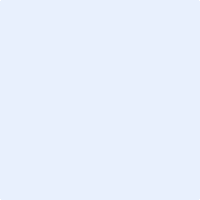 